 RESUMEPERSONALITYName				:Ma Su Lae’ Kyaw TheinDate Of Birth			:September 6, 1994Age				:24 yearsNationality & Religion	:Myanmar, BuddhistGender				:FemaleMarital Status			:SingleEducational Background	:BA (Hons in English, Dagon University)Other Qualification		:Certificate of  Computer Microsoft Office (2007)Applying Position		:English TranslatorExpected Rate			:0.04 $ per word, 30 $ per hourContact Address		:No.123, 9 Street, Nga Moe Yeik Quarter, Thingangyun Tsp, YangonMobile Phone			:09962598186, 09251036699, 01-572120Email				:slatt0607@gmail.comOBJECTIVE-Seeking for English Translation FieldKey Skill:	-       Strong knowledge in English Translation field-	       Result oriented, adaptable to new working environment, strong desire to learn and able to work in long stretches and under pressure work environment.WORK EXPERIENCEForever Group Company (MRTV-4)	        -International News Translator(From Jan,2015 to Dec,2015- 1 year)Kokorize Myanmar Translation Co., Ltd -English-Myanmar Translator (From Jun,2016 to Dec 2016- Project period)*Currently, I am working in translation field as a freelancer. So, my working experience is over 3 years long. 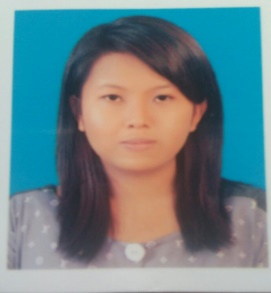 